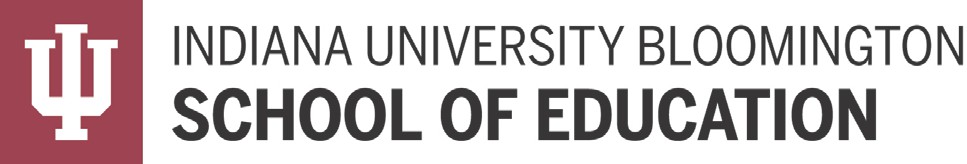 Graduate Studies, Recruitment, Admissions & Financial Aid CommitteeMeeting 3 Agenda | October 15, 2020 | 1 – 3pm | ZoomVoting ItemsGSC Minutes ReviewPrevious GSC Items: General FYIs and Updates (Matt Boots @ 1:05pm)Program Change: Updates to the PhD in School Psychology (David Shriberg @ 1:10pm)New Course: P607 (David Shriberg @ 1:15pm)Course Change: P699 (David Shriberg @ 1:20pm)Course Change: P680 (David Shriberg @ 1:25pm)Policy Change: Update to Minimum of 12 Credit Hours Taken Outside the Major Program Sarah Lubienski @ 1:30pm)Program Change: MSEd in Ed Leadership (Chad Lochmiller @ 2pm)Course Change: A629 (Chad Lochmiller @ 2:10 pm)Course Change: A515 (Chad Lochmiller @ 2:15 pm)Course Change: A608 (Chad Lochmiller @ 2:20 pm)Discussion ItemsDEI Policy Review (Sarah Lubienski & Matt Boots @ 2:25pm)18.06 6 Months to Submit Dissertation After Defense10.09 Students in Residential Programs Taking Online Courses18.17 Changes to IRB Review Human Subjects EdD20.35 Graduate Student Misconduct Policy